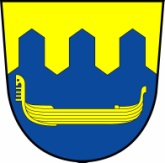 Závěrečný účet Obce Benátky za rok 2020Obec Benátky  IČO 00276375, podle § 17, zák. č. 250/2000 Sb. O rozpočtových pravidlech územních rozpočtů, ve znění platných předpisů, zveřejňuje závěrečný účet obce za rok 2015:Všeobecné údaje:Obec Benátky je dle zákona č. 128/2000 Sb. V platném znění územně samosprávným celkem s právní subjektivitou a vlastním majetkem. Tento subjekt je zároveň samostatnou účetní jednotkou, která v souladu se zákonnými postupy pro ÚSC vede podvojné účetnictví, v povinném členění podle platné rozpočtové skladby.Finanční a ekonomické ukazatele:Rozpočet zastupitelstvo obce schválilo dne 11.12. 2019. Rozpočet byl schválen s příjmy ve výši 7 384 000,-Kč, s výdaji ve výši 8 666 000,- Kč. Během roku 2020 byly schváleny 4  rozpočtové opatření. O provedených rozpočtových opatřeních je vedena evidence v souladu s § 16 zákona č. 250/2000 Sb., o rozpočtových pravidlech územních rozpočtů.Údaje o plnění příjmů a výdajů za rok 2019 v tisících:Stav běžného účtu k 31. 12. 2020                                                  3 203 919,09 KčStav pokladny k 31. 12. 2020                                                                     0,00 KčStav dlouhodobého finančního majetku k 31 .12. 2020                     14 000,00 KčHospodářský výsledek za obec činí -2 492 616,28 KčObec neprovozuje hospodářskou činnost. 3.Vyúčtování finančních vztahů ke státnímu rozpočtu a ostatním rozpočtům veřejné       úrovně     Dotace do rozpočtu obce za rok 2020  činily 4 441371,- Kč. Rozpis přijatých dotací a jejich čerpání v průběhu roku 2020 je zpracován v tabulce. Dotace byly řádně vyúčtovány. 4. Hospodaření příspěvkové organizace zřízené obcí:Roční účetní závěrka příspěvkové organizace – MŠ včetně všech zákonem předepsaných výkazů jsou založeny na OÚ. Provedena veřejnoprávní kontrola.Výsledek hospodaření k 31. 12. 2020  činil 794,28 Kč.5. Zpráva o výsledku přezkoumání hospodaření obce za rok 2020Přezkoumání hospodaření obce provedl Krajský úřad Pardubického kraje, kontrolní oddělení ve složení  Martiny Šiborové a Mgr. Simony Bublové dne 4. 2. 2021.Přezkoumání bylo provedeno v souladu se zákonem č. 420/2004 Sb. O přezkoumání hospodaření územních samosprávných celků.Závěr zprávy: nebyly zjištěny žádné nedostatkyNedílnou součástí závěrečného účtu za rok 2020 jsou tyto přílohy: 1x zpráva  ze dne 4.2. 2021  zpracovaná kontrolní skupinou Pardubického kraje                 (oddělení přezkumu obcí) 1x Rozvaha  1x Fin 2-12MDo příloh je možné nahlédnout na obecním úřadě.Sestavila: Havranová ZuzanaDne: 19.5.2021                                                                                      _______________________                                                                                                   Jan Rada DiS.                                                                                                   starosta obceVyvěšeno dne: 19.5.2021Sejmuto dne:    2.6. 2021                                                                      Zveřejněno  elektronicky na úřední desce  www.obecbenatky.czProjednáno na VZ dne 2.6.2021Schválenýrozpočetv tis.Upravenýrozpočetv tis.Plněník 31.12.2019v tis.%plněník uprav. rozpočtuTřída 1. Daňové příjmy5820,7     5820,7     5610,4   96,4Třída 2. Nedaňové příjmy         459     3703       3670    99,-Třída 3. Kapitálové příjmy20          39          39   100,-Třída 4. Přijaté dotace       1084,3       6453,3     6453,3   100,-Konsolidace příjmů       7 384     16 016     15 772,3     98,5Třída 5 Běžné výdaje        7095,6     13409,6     10519,6     78,4Třída 6 Kapitálové výdaje      1570,4     3888,4     3874    99,6Výdaje celkem      8 666     17 298     14393,6    83,2Třída 8. Financování      1378,7Přijaté úvěry a půjčkySplátky úvěrů       - 718Prostředky minulých let      2543Financování celkem   3 203,9PoskytovatelÚZÚčelPoložkaRozpočetČerpání%plněníPardubickýkrajDotace na provoz41128430084300100Pardubický kraj15091DotaceVýsadba Stará Vosička4116211 359,-211359,-100,-Pardubický kraj98024Dotace kompenz. bonus4111472 500472 500100,-Pardubický krajDotace Oprava chodníku41228000080000100,-MF98858Dotacepřestavba MŠ421132922273292227100,-Pardubický kraj98193Dotace volby41113100031000100,-SFŽP90002Revitalizacezeleně4113269985269985100,-Celkem44413714441371